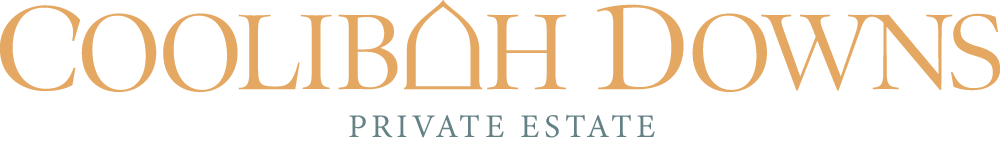 TABLE SEATING ARRANGEMENTWe recommend seating a Minimum of 8 to Maximum 10 guests per round table. Please refer to your floor plan for table allocation reference.Please use guests’ full names and highlight guest names with the following special requirements VEGETARIAN	 VEGAN    GLUTEN FREE    DAIRY FREE    CHILD MEAL    TEEN MEAL     HIGHCHAIR BRIDAL TABLE (seated left – right) TABLE ONE TABLE TWOTABLE THREE1.     2.   3.   4.   5.    6.    7.   8.   9.   10.  1.     2.   3.   4.   5.    6.    7.   8.   9.   10. 1.     2.   3.   4.   5.    6.    7.   8.   9.   10.  1.     2.   3.   4.   5.    6.    7.   8.   9.   10.  TABLE FOURTABLE FIVETABLE SIXTABLE SEVEN1.     2.   3.   4.   5.    6.    7.   8.   9.   10.  1.     2.   3.   4.   5.    6.    7.   8.   9.   10.   1.     2.   3.   4.   5.    6.    7.   8.   9.   10.  1.     2.   3.   4.   5.    6.    7.   8.   9.   10.  TABLE EIGHTTABLE NINETABLE TENTABLE ELEVEN1.     2.   3.   4.   5.    6.    7.   8.   9.   10.  1.     2.   3.   4.   5.    6.    7.   8.   9.   10.  1.     2.   3.   4.   5.    6.    7.   8.   9.   10.  1.     2.   3.   4.   5.    6.    7.   8.   9.   10.  